								ДО								РЪКОВОДИТЕЛ КАТЕДРА								„ПУБЛИЧНА АДМИНИСТРАЦИЯ“ЗАЯВЛЕНИЕот ……………………………………………………….……………………………………………………….…………………………….. фак.№ ………………………………………………………………………………………………………………………………………..ОКС „Магистър“, специалност  …………………..…………………………………………………………………….………Форма на обучение : редовно  /дистанционноЖелая да разработя магистърска теза на тема: …………………………………………………………………………………………………………………………………………………………………………………………………………………………………………………………………………………………..…………….…………………………………………………………………………………………………………………………………….…………..………………………………………………………………………………………………………………………………………...……………с научен ръководител …………………………………………………………………………………………….…………………С уважение: ……………………………………………………			(подпис на студента)СЪГЛАСЕН СЪМ: ………………………………………………………			(подпис на научния ръководител)Дата: ……………………………..		Попълва се от катедра „Публична администрация“Предложение за РЕЦЕНЗЕНТ:……………………………………..................................................................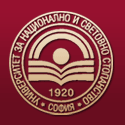 УНИВЕРСИТЕТ ЗА НАЦИОНАЛНО И СВЕТОВНО СТОПАНСТВОФАКУЛТЕТ „УПРАВЛЕНИЕ И АДМИНИСТРАЦИЯ“КАТЕДРА „ПУБЛИЧНА АДМИНИСТРАЦИЯ“бул. „8-ми декември“, Студентски град , 1700, София, http://departments.unwe.bg/padmin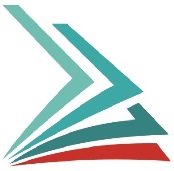 